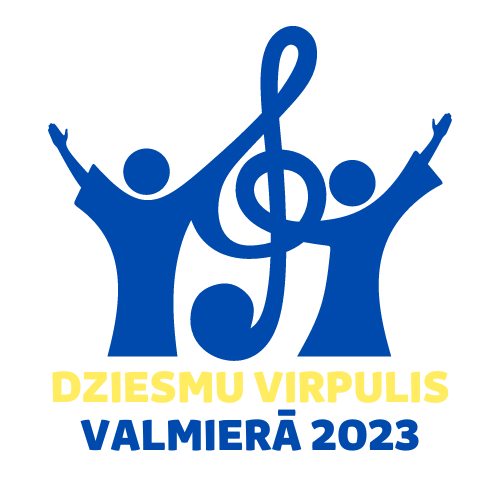 1. Konkursa norises laiks * 2023. gada 3. jūnijā no plkst. 10.002. Norises vieta Valmieras Kultūras centrs, Valmiera , Rīgas iela 103. Konkursa organizatorsVokālā studija ‘’Smaidiņi ‘’ sadarbībā ar Valmieras pilsētas  pašvaldību un Valmieras  Kultūras centru 4 . Konkursa mērķi * Atklāt jaunus un talantīgus, daudzsološus jaunos izpildītājus no visas Latvijas, veicinot vokālo un māksliniecisko spēju attīstību estrādes žanrā.5. Konkursa uzdevumi:* Veicināt un popularizēt bērnu muzikālo, emocionālo, intelektuālo attīstību dziesmā;  * Rosināt komponistus radīt bērnu un jauniešu vokālam atbilstošas dziesmas;* Popularizēt estrādes žanru;* Veicināt pieredzes apmaiņu dziedātāju un pedagogu starpā;* Sekmēt bērnu un jauniešu māksliniecisko aktivitāšu attīstību;* Nodrošināt iespēju vokālistiem parādīt savas prasmes profesionālai žūrijas komisijai, kā arī konkursa apmeklētājiem.6. Dalībnieki* Par konkursa dalībnieku  popgrupu kategorijā ( popgrupas sākot no diviem dalībniekiem – dueti ) var kļūt  bērni un jaunieši vecumā no 3 līdz 20 gadiem.* Dueta dalībnieku vecuma grupu nosaka pēc abu dalībnieku vidējā vecuma.* Konkursā var piedalīties solisti vecumā no 7 līdz 20 gadiem.7. Vecuma grupas*  3 - 6 gadi* 7 – 10 gadi* 11 – 14 gadi* 15 – 20 gadi8. Repertuāra nosacījumi* Konkursā dalībnieki piedalās ar vienu dziesmu dzīvajā izpildījumā.* Dziesmas garums nedrīkst pārsniegt 4 minūtes.* Konkursā dalībnieki izpilda dziesmu jebkurā valodā, kas atbilst izpildītāja vecumam un vokālajām spējām.* Fonogrammu dalībnieki nosūta uz organizatora norādītu e-pastu: xxcentrs@gmail.com WAW vai MP3 formātā. Fonogrammā nevar būt iekļauti fona dziedātāji, solistiem fona dziedātāji var tikt iekļauti, bet nedrīkst dublēt galveno balsi. Iesūtot fonogrammu jānorāda dalībnieka vārds, uzvārds vai dueta, grupas nosaukums un izpildītās dziesmas nosaukums.* Dalībnieks uzņemas pilnu atbildību par dziesmu tekstu satura atbilstību LR likumos noteiktajām normām (nav atļauta rasu nevienlīdzības sludināšana, aicinājumi uz vardarbību, fašistiskas vai komunistiskas ideoloģijas sludināšana, necenzētu vārdu lietošana).9. Vērtēšana un apbalvošana* Dalībniekus vērtē profesionāla, kompetenta žūrija. * Žūrijas komisijas locekļu vērtējums pēc punktu sistēmas netiek atklāts, vērtēšana notiek aizklāti. Rezultāti pēc konkursa kārtām tiek ievietoti konkursa mājas lapā.* Dalībnieki tiek vērtēti vecuma grupās.Katrā vecuma grupā:kā Grand Prix Laureātu apbalvos 1 solistu, kas ieguvis augstāko punktu skaitu visu solistu kategorijā un vienu  grupu, kas ieguvusi augstāko punktu skaitu  grupu kategorijā;katrā vecuma grupā  ( gan solistu, gan grupu ) pirmie trīs augstākie rezultāti iegūst 1.,2.,3. vietu;ar I pakāpes diplomu apbalvos solistus un grupas, kuru snieguma vidējā atzīme būs 9.00-10.00 balles;ar II pakāpes diplomu apbalvos grupas, kuru snieguma vidējā atzīme būs 8.00-8.99 balles;ar III pakāpes diplomu apbalvos grupas, kuru snieguma vidējā atzīme būs 7.00-7.99 balles;ar Atzinības diplomu apbalvos grupas, kuru sniegums būs zemāks kā 7.00 balles.* Rezultāti tiek paziņoti pēc katras vecuma grupas visu dalībnieku uzstāšanās.*  Visi konkursanti saņem dalības apliecinājumus un piemiņas balvas.10. Vērtēšanas kritēriji* Repertuāra izvēle atbilstoši vecuma grupai.* Skatuviskais sniegums.* Priekšnesuma mākslinieciskā kvalitāte.* Tehniskais izpildījums.* Skatuves tēls.* Vokālās prasmes. Žūrijas  komisijas vērtējums ir galīgs un nav apstrīdams.11. Pieteikšanās kārtībaLai pieteiktos jauno izpildītāju konkursam „Dziesmu virpulis Valmierā - 2023 ”, jāaizpilda noteikta parauga pieteikuma anketa. Pieteikuma  anketa atrodama arī konkursa mājas lapā: virpulis.weebly.comE- pasts pieteikumiem: dziesmuvirpulis@inbox.lvVisa informācija pa tālruni 29938661 (Iluta ) vai konkursa mājas lapā.Pieteikuma anketas tiek pieņemtas līdz 23.05.2023. (ieskaitot).Pēc norādītā datuma dalības anketas netiks pieņemtas.12. Dalības maksa Solistiem : konkursa dalības maksa ir € 40.00 no personas, fona dziedātājiem, ja tādi ir,  katram euro 5.00;Grupām ( 3 un vairāk dalībnieki ): konkursa dalības maksa ir € 20.00 no personas;Duetā katram dalībniekam – € 25.00  no personas;Dalības maksu var iemaksāt: ar pārskaitījumu līdz 23. maijam (ar norādi: “ Dziesmu virpulis Valmierā  2023 ”, solista vārds un uzvārds, grupas  vai dueta nosaukums);Dalībnieka neierašanās gadījumā dalības maksu neatmaksā.Rekvizīti:      ‘’ROZĀ LIETUS’’ biedrībaReģ.nr. 40008160028Konta nr. LV30HABA0551041429050S.W.I.F.T. HABALV2213. Konkursa norise* Reģistrācija 3. jūnijā  no plkst. 9:00;* Tie dalībnieki, kas konkursā startē vēlāk, reģistrēties var tad, kad ir ieradušies uz konkursu;* Plkst. 10:00 konkursa atklāšana.* Konkurss pa vecuma grupām;* Apbalvošana pēc katras vecuma grupas;* Sīkāks uzstāšanās grafiks tiks ievietots konkursa mājas lapā un izsūtīts uz Jūsu pieteikumā norādīto e-pastu.Kontaktpersona: Iluta Dundere, mob. tel. 29938661 (iluta.dundere@gmail.com)Uz tikšanos  konkurss ‘’Dziesmu virpulis Valmierā – 2023 ‘’! 6. Jauno izpildītāju konkurss„Dziesmu virpulis Valmierā   2023”      NOLIKUMS